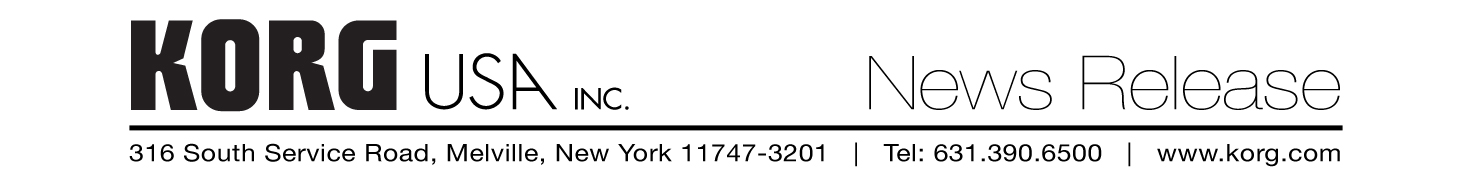 Morgan Walker – KORG USA
Morganw@korgusa.com
P: 631-816-5915For Immediate ReleaseAguilar Amplification announces the next-generation Tone Hammer and AG series amplifiers Melville, NY – May 20, 2024 – Aguilar Amplification is excited to unveil the next generation of Tone Hammer and AG series amplifiers. These amplifiers are designed to meet the exacting standards of today’s bassists, enhancing their musical expression through in-demand features and fresh new designs.The latest innovations in the Tone Hammer and AG series include the introduction of the Aguilar Cabinet Suite, dual XLR outputs, expanded connectivity options, and power section upgrades. These features not only provide superior sound quality and flexibility but also maintain the classic Aguilar performance that musicians have relied upon.Key features of the next-generation amplifiers:Aguilar Cabinet Suite: This new software allows players to load Aguilar’s custom-designed SL/DB cabinet impulse responses (IRs), or their own custom IR files. This feature is available through both XLR and headphone outputs, offering new tone shaping and cabinet emulation options.Dual XLR Outputs & Expanded Connectivity: Musicians can now tailor their tone and utilize cabinet IRs for their monitor mix, while also sending a pre-EQ’d signal directly to the front-of-house. This dual functionality ensures optimal sound for both the artist and front-of-house. The new amplifiers include auxiliary input and headphone output options for silent practice. They also feature mix controls to fine-tune the listening experience, ideal for both practice and performance.Upgraded Power Sections: Previously exclusive to Aguilar’s 700-series, the upgraded power sections in the Tone Hammer and AG 500 now support a 2.67 ohm load and include universal mains. These enhancements make the amplifiers perfect for international touring, offering seamless voltage adaptation.“The new Tone Hammer and AG series amplifiers are a testament to Aguilar’s commitment to world class sound and performance, providing bassists with the tools they need to define their sound on the global stage,” remarks Jordan Cortese, Brand Manager, Aguilar Musical Instruments. The next-generation Tone Hammer and AG series amplifiers are available for purchase through www.aguilaramp.com and Aguilar’s extensive dealer network worldwide. For more information about the new amplifiers and other Aguilar products, please visit www.aguilaramp.com.Image Link (high-res): TH_AG Family PhotoLaunch Video: https://youtu.be/d7jihClusPwPhoto file: AguilarFamily.JPGPhoto caption: Aguilar Amplification’s next-generation Tone Hammer and AG series amplifiers